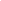 Nomination Form – Academic Achievement AwardPresented to an individual staff member who has offered, over several years, exceptional service towards the development and growth of the division (e.g. organization of teaching programs, creation of specialized clinical programs or services, mentorship, etc.).Your name(s): Your email(s): Are you a staff, resident, fellow, student or other (please specify)? Name of nominee: Below, please detail why you are nominating this person. Nominees do not need to excel in all areas. Provide specific examples where possible to assist the selection committee in determining the winner.Sustained commitment to academia (eg. organization of teaching programs, creation of specialized clinical programs or services, involvement in projects that promote academic practice, scholarship, mentorship etc.).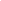 Promotes academic practice (eg. Novel ideas and practices, member of a committee that promotes academic practice)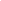 Other (eg. Organizes/presents at conferences, research, workshops, community service)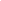 Please submit the completed form electronically to the Awards and Recognition Committee Lead, Dr. Audrey Yap audrey.yap@sinaihealth.ca 